 Laboratoire d’Excellence MATISSE 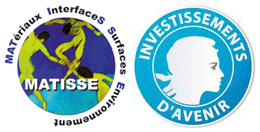 « Matériaux, Interfaces, Surfaces, Environnement »DEMANDE de SOUTIEN A EVENEMENTChercheur(s) concerné(s) :  NomLaboratoire de rattachementNom de l’événement DatesLieuSite web (si possible)Descriptif bref de l’événement Argumentaire Il s’agit de montrer l’intérêt pour MATISSE de soutenir cet événement : participation des membres de MATISSE, invitation d’un conférencier à donner un séminaire dans le cadre de MATISSE… Budget détaillé de l'événement Montant des frais d’inscription envisagésNombre de participants MATISSE escomptésMontant de la demande à Matisse